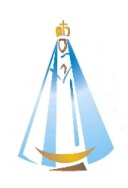      INSTITUTO PARROQUIAL NUESTRA SEÑORA DEL VALLE	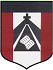                           Actividades de matemática 6º A y BBuenos días familia del Valle:¡¡BIENVENIDOS Y BIENVENIDAS A ESTA NUEVA ETAPA!!Nos encontramos para trabajar matemática. Las actividades son acordes al horario semanal, y los módulos de clases de matemática. Vamos a trabajar repaso de numeración, situaciones problemáticas, números decimales y cálculos mentales.Buscar un espacio para realizar las actividades donde no haya distractores y pueda haber un ambiente sereno.Al momento de enviar el correo, en el asunto del mismo escriban el nombre completo del alumno y grado. Pedimos que las fotos no salgan borrosas y que se vean lo más nítidas posible. Muchas gracias.ENTREGAR HASTA EL DÍA JUEVES 06/08Enviar al siguiente correo electrónico:                                         mimiranda@institutonsvallecba.edu.ar (seño Mirta)Actividades para resolver en la carpeta. Las actividades de esta semana puedes resolver en grupo no más de 4. Grupo formado por:………………………………………………………………..NUMERACIÓNArmar el mayor y menor número posible ordenando las cifras 9, 8, 9, 5,6 y 4.Escribe el nombre de cada uno de los siguientes números:453.708                  b. 902.998                c.845.765Números más grandes. Escriban cada una de las cantidades usando sólo números naturales.Dos millones ciento setenta y cinco……………………………………Cuarenta y dos millones treinta y cuatro mil…………………………..El triple de 2,1 millones………………………………….3.000.000 + 200.000 + 3.000 + 38 =………………………………..8,6 millones………………………………………Comparen los números y completen con                               , o. Expliquen en cada caso, como lo hicieron.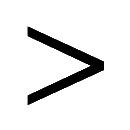 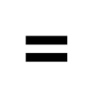 2,8 millones……………….300.000…………………………………………………………………………………………….789 millones………………..1,3 millones…………………………………………………………………………………………….12 mil millones………….12.000.000.000……………………………………………………………CÁLCULOSCompleten cada igualdad con números que sean la unidad seguida de cero.7.512 =  7 x…………..+ 51 x ……………. + 2 124.403 =  124  x ………..+ 4 x ……………. + 3 32.500.090 =  32 x …………. + 5 x …………. + 9 x …………304.005.000 =  3 x …………… + 4 x ……………….. + 5 x ………………Cuentas mentales23 x 1.000 = ………………   32.456 x 100 = …………………  4.500 : 100 = …………… ..804 x 10.000 = ……………..  56 x 1.000.000 =…………………..  200.000 : 100=……………Completen con una operación y un número para que la igualdad se cumpla.24.584…………………=20.582             24.582………………= 24.58724.582………………….= 24.502           24.582……………….=25.58224.584 …………………= 4.582             24.582……………….=34.5838 - Completa las cifras que faltan en estas cuentas.      12 , 22                          27, 56            57 , 62…..          34, 2  ...+    32 , 5….__             +    20 ,...3       +  21 , 342          +  45, 7 2       44 , 75                          48 , 19            78 , 967              80 , 009- Resolvé estas sumas, paradito en la carpeta.32,58 + 25,308=           b- 22,37 + 41,62=      c- 345,504 + 27,337=  10- Rodeá  los cálculos que podes resolver mentalmente sin hacer cuenta.                     4,50-4,25=           8,25-2,75=         8,20-1,80=             8,30-4,20=SITUACIONES PROBLEMÁTICAS. No es necesario copiar cada problema, enumera cada uno, resuelve en tu carpeta con cuenta y respuesta. Puedes imprimir la copia y pegar.Conversa con tus compañeros y responde en la carpeta.¿Cómo se dieron cuenta de que cálculos realizar en cada problema?Tres hermanos juntaron sus ahorros, $65.000, $80.000 y $105.000, para refaccionar la casa de sus abuelos. Como no llegan al presupuesto, van a pedir un préstamo por la cantidad restante. ¿De cuánto dinero será el préstamo que tienen que pedir? Para su cumpleaños, Charo compró 12 paquetes de pizzetas. En cada paquete vienen 24. Si cocinó  264 pizzetas, ¿cuántos paquetes completos le quedaron?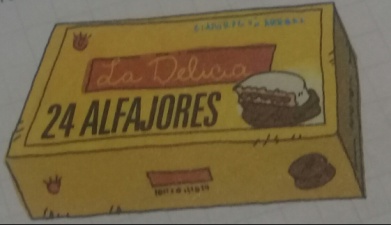 Charo compró 6 cajas de alfajores, las abrió y Armó bolsitas con 4 alfajores cada una para entregar a los invitados  de su fiesta. ¿Cuántas bolsitas pudo armar? ¿Cuál o cuáles de estos cálculos permiten averiguar la cantidad de cuadraditos que tiene este dibujo?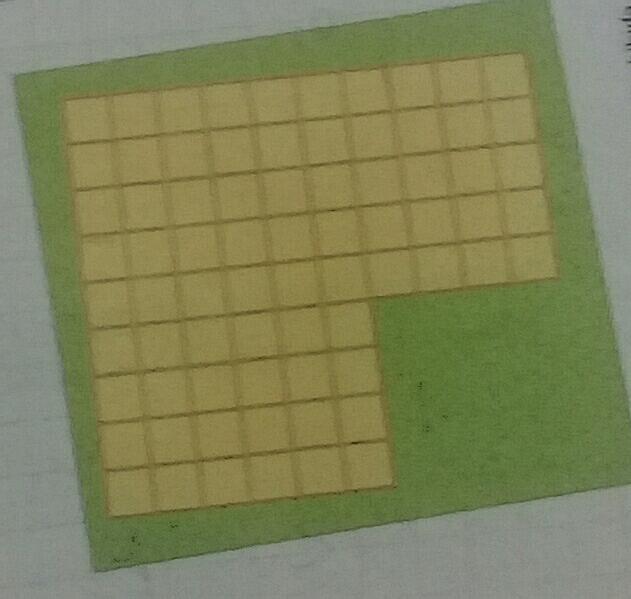 El abuelo Carlos, está ordenando sus viejas fotos en papel. Tiene  270 y las quiere guardar en un álbum con páginas iguales a estas. ¿Cuántas páginas puede completar? 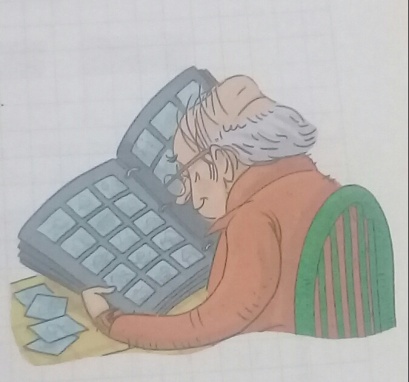 